●古紙等集団回収団体情報の開示のお願い平素は本市の環境行政にご理解・ご協力をいただきありがとうございます。市民の方から、古紙類等の排出方法におけるさまざまな問い合わせが寄せられております。つきましては、下記にご記入いただきご提出してください。なお記入内容などご不明点等ございましたら、裏面の問い合わせ先までお問い合わせください。※拠点回収場所の登録のお願い排出条件で加入者に限定する場合や、戸別回収や回収場所が個人宅前の場合を除いて、貴団体の代表的な回収場所を「拠点回収場所」として、ホームページに掲載し公表したいと考えています。公表が難しい場合は下記にその理由を記載してください。参考：ホームページ（拠点回収場所一覧）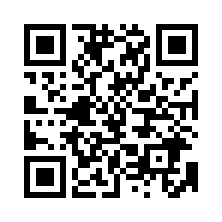 ●回収量を増やして収益アップ（市民、市内事業者にも利用を呼びかけます）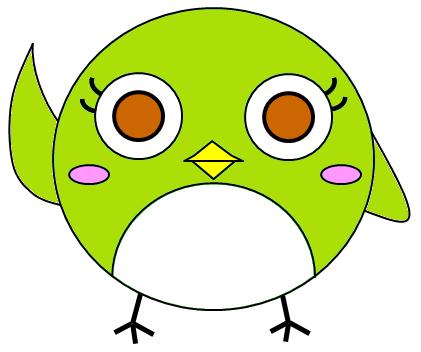 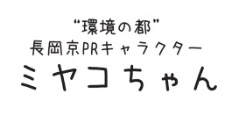 １．拠点回収場所とは、みなさまが行っている集団回収で、市民や事業者にも開放いただける代表的な場所を「拠点回収場所」として登録するものです。登録いただいた情報を今後市の広報、ホームページ、ごみ分別アプリやごみ減量のしおりなどで、市民や市内の事業者へ利用を呼び掛けていきます。２．公開する情報　公開する情報は以下のとおりです。・回収場所（住所又は場所の名称　例：開田１丁目１付近、○○自治会館前など）・回収日程（例：毎月第○日曜日、○月●日など）・回収時間帯（午前７時～午前８時など開始の時間と終わりの時間も明示してください）・回収品目（新聞、雑誌、段ボール、その他古紙（雑がみ）、古繊維など）・特記事項：各団体の独自ルールなど、特に伝えておきたいことがあればご記入ください。３．何が変わるの？　団体以外の方も出されますので、回収量が増えて、廃品回収業者からの売却収入や市の助成金の増額が期待できます。それ以外のことは、これまでどおりの回収で、特に変わることはありません。　拠点回収場所の表示が必要な場合は、表示板をご準備いたしますので、お申し出ください。団体名回収場所回収日程出せる時間　　　　　時から　　　時まで回収品目新聞　雑誌　段ボールその他古紙(雑がみ)　牛乳パック　古繊維排出条件□ 条件なし□ 古紙を出せるのは団体等に加入している人のみ伝達の可否伝達可（市役所に問い合わせがあった場合には上記内容を伝える。）伝達不可特記事項ある場合のみ